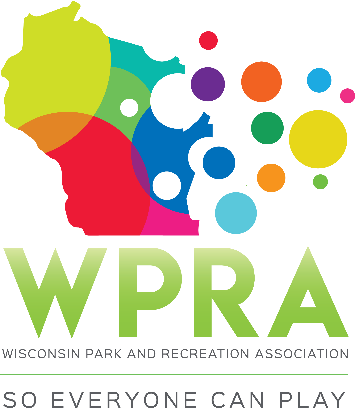 REC SECTION MEETING AGENDAMarch 7, 2019 Online 10:00amCALL MEETING TO ORDERROLL CALL:Greg Lamping; Chair		 ___		Tyler Ketterhagen; Region 1     ___Tony King; Past-Chair		 ___		Adrienne Lacy; Region 2           ___Troy Clarke; Chair-Elect	 ___		Ben Dayton;  Region 3	       ___Megan James, Sec/Treas	 ___		Maggie Anderson; Region 4      ___Erin Russell, TR		 ___APPROVE AGENDAAPPROVE FEBRUARY MINUTESOLD BUSINESSApril 11th Meeting at Spring Workshop on April 10th Good Company @6:30pmConference SpeakersTacklebarSenior Trip 101Social MediaNEW BUSINESSSpring WorkshopPromote WorkshopPoker RunConference Schedule Update-Sent out initial draftNeed ContractsRec Section Awards: How to better the process and get more submissions.  COMMITTEE REPORTSSPRING WORKSHOP 2019CONFERENCE WPRAREC AWARDSYOUTH LEADERSHIPOFFICER REPORTSCHAIR REPORT (Greg)PAST-CHAIR (Tony)CHAIR-ELECT (Troy)SECRETARY/TREASURER (Megan)REGION/WPRA REPORTS:REGION 1 (Tyler)REGION 2 (Adrienne)REGION 3 (Ben)REGION 4 (Maggie)WPRA ANNOUNCEMENTS/OTHER MATTERSADJOURNMENT